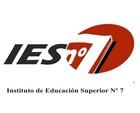 Establecimiento: 		Instituto Superior de Profesorado N° 7Carrera:			Educación InicialAsignatura:			Sujeto  de la Educación Inicial 	Horas Semanales:		4 horas Formato Curricular Materia		Profesora:			Bárbara GómezPlan Aprobado Por Resolusión: CEF Nº 24/07Año: 2022Unidad N°1: Teorías de Aprendizaje  Diferentes teorías de aprendizaje. Teoría Psicogenética de Jean Piaget, Teoría del Aprendizaje Significativo de Ausubel, Teoría por Descubrimiento de Bruner, Teoría Socio Cultural de Vigotsky. El Conductismo..Unidad N°2: Sujetos de la Educación Inicial  La subjetividad y su proceso. Constitución de la subjetividad. Sobre-modernidad. Rol del docente. Creencias. Representaciones Sociales.  Niños inquietos, dejar llorar o consolar, el objeto transicional. Función Materna y paterna. Tipos de familia. Juego en la infancia. Significado de juego para Vigotsky, Piaget, Bruner, Winnicott y Aberastury. Importancia del juego grupal. La infancia como construcción social.   Inteligencias Múltiples. Definición de Inteligencia para Haward Gardner, Diferentes tipos de Inteligencia.Unidad N°3: El juego en el Nivel Inicial  Concepto de juego. Características .Diferentes tipos de juego. Importancia del juego en el niño. Organizadores de la Práctica Docente. Diferencia entre actividades cotidianas y de rutina. Definición de Juego Trabajo. Tiempo Instructivo. Tiempo Inerte. Distintas estrategias de registro.Bibliografía:° Lucía Moreau y Rosa Windler. Sujetos de la Educación Inicial. Ministerio de Educación de la Nación. ° Bleichmar Silvia. La Subjetividad en Riesgo.°Urbano y Yuni. Psicología del Desarrollo. Ausubel. Piaget, Bruner, Vigotsky, El Conductismo.° Haward Gardner, Las inteligencias Múltiples.                                               ° Sandra Carli. La infancia como Construcción Social.° Sarlé Patricia,  Rodríguez Inés, Sáenz Elvira. El juego en el Nivel Inicial, Fundamentos y relaciones en torno a la Enseñanza.